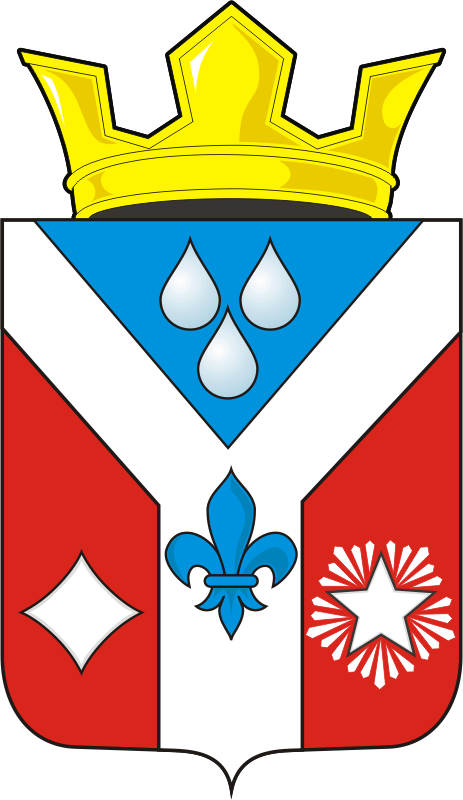 СОВЕТ ДЕПУТАТОВ  МУНИЦИПАЛЬНОГО ОБРАЗОВАНИЯГАВРИЛОВСКИЙ  СЕЛЬСОВЕТ САРАКТАШСКОГО РАЙОНАОРЕНБУРГСКОЙ ОБЛАСТИТРЕТЬЕГО  СОЗЫВАРЕШЕНИЕПятидесятого внеочередного заседания Совета депутатов муниципального образования Гавриловский сельсовет третьего созыва	 24.12.2019              	                                                              № 166    О внесении изменений  в решение Совета депутатов Гавриловского сельсовета от 26 декабря 2018 года № 130 «О бюджете Гавриловского сельсовет на 2019 год и на плановый период 2020 и 2021 годов»На основании статей 12, 132 Конституции Российской Федерации, статьи 9 Бюджетного кодекса Российской Федерации, статьи 35 Федерального закона от 06.10.2003 № 131-ФЗ "Об общих принципах организации местного самоуправления в Российской Федерации" и статьи 21 Устава муниципального образования Гавриловский сельсоветСовет депутатов Гавриловского сельсовета РЕШИЛ: 1.  1.1. Считать пункт 2.1 «в сумме 4 826 900 рублей» 2.  1.2. Считать пункт 2.2  «в сумме 5 117 187,15 рублей»  3. Приложение 1 « Источники внутреннего финансирования дефицита местного бюджета на 2019 год и  на плановый период  2020 и 2021 годов» изложить в редакции, согласно приложению.4.Приложение 2 «Поступление доходов в местный  бюджет на 2019 год и  на  плановый период 2020 и 2021 годов» изложить в редакции, согласно приложению.5. Приложение 3 «Распределение бюджетных ассигнований местного бюджета на 2019 год и  на  плановый период 2020 и 2021 годов по разделам и подразделам расходов классификации расходов бюджета» изложить в редакции согласно приложению.6. Приложение 4 «Распределение бюджетных ассигнований из местного бюджета  на 2019 год и  на  плановый период 2020 и 2021 годов  по разделам,  подразделам,  целевым статьям и видам расходов классификации расходов бюджетов» изложить в редакции согласно приложению.7. Приложение 5 «Ведомственная структура расходов местного бюджета на 2019 год и  на  плановый период 2020 и 2021 годов»  изложить в редакции согласно приложению.8.  Контроль за исполнением данного решения возложить на постоянную комиссию  по бюджетной, налоговой и финансовой политике, собственности и экономическим вопросам, торговле и быту  (Жанзакова А.Т.)9.   Настоящее решение распространяется на правоотношения, возникшие с  1 января 2019 года и подлежит размещению на официальном сайте администрации муниципального образования Гавриловский сельсовет Саракташского района Оренбургской области в сети Интернет в десятидневный срок.         Председатель Совета депутатов, Глава муниципального образования                                    Е.И. ВарламоваРазослано: Администрации сельсовета, прокурору района, постоянной комиссии по бюджетной, налоговой и финансовой политике, собственности и экономическим вопросам, торговле и быту (Жанзакова А.Т.)